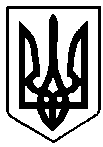 УКРАЇНАВИКОНАВЧИЙ КОМІТЕТ ВАРАСЬКОЇ МІСЬКОЇ РАДИРІВНЕНСЬКОЇ ОБЛАСТІВІДДІЛ КУЛЬТУРИ ТА ТУРИЗМУм-н Перемоги, 23, м. Вараш, 34400, тел. (03636) 2-40-22E-mail: kulturamista@ukr.net Код ЄДРПОУ 0202748630.12.2020р. №211/01-14			Міському головіОлександру МЕНЗУЛУІНФОРМАЦІЯпро стан виконання делегованих повноважень відділом культури та туризмувиконавчого комітету Вараської міської ради за2020 рікВідділ культури та туризму виконавчого комітету Вараської міської ради забезпечує виконання делегованих повноважень згідно ст. 32 «Повноваження у сфері освіти, охорони здоров’я, культури, фізкультури і спорту», ст. 34 «Повноваження у сфері соціального захисту населення», Закону України «Про місцеве самоврядування в Україні».	Відповідно до п. 1 ст.32 Закону України «Про місцеве самоврядування в Україні» щодо управління закладами культури, організації їх матеріально – технічного та фінансового забезпечення протягом2020 року з міського бюджету було виділено для: Вараської міської публічної бібліотеки та Вараської міської бібліотеки для дітей:- 137,94 тис.грн. для придбання книг;- 37,78тис.грн. для встановлення автоматичної системи пожежної сигналізації;- 43,27 тис.грн. для придбання меблів;- 39,66тис.грн. для придбання офісної техніки (принтер, монітор, моноблок, системний блок);- 29,8 тис. грн. для придбання кондиціонерів;- 23,00 тис. грн. для придбання телевізору.Центру дозвілля:- 59,78 тис.грн. для придбання сценічних костюмів (сорочки чоловічі);- 19,3 тис.грн. для придбання чохлів для баяна та бандур, пюпітрів, тюнера, струн, струн для бандур;-7,2 тис.грн. для придбанняофісних меблів;- 7,9 тис. грн. для придбання штор;- 11,45 тис.грн. для придбання вітрин;- 5,6 тис. грн. для придбання касового апарату;- 15,53 тис. грн. для придбання кондиціонеру;- 19,15 тис. грн. для придбання моноблоку;- 18,38 тис. грн. для придбання телевізору;- 10,85 тис. грн. для придбання вивіски;- 9,00 тис. грн. для придбання сушарок для рук.  4. ПСМНЗ Вараська дитяча музична школа:- 39,00тис.грн. для ударної установки;- 49,5 тис.грн. для придбання стільців офісних;-16,6 тис. грн. для придбання тюлі;- 103,80 тис. грн. для проведення поточного ремонту.5. Заболоттівського будинку культури:- 17,54 тис. грн. дляпридбання ноутбука;- 53,5 тис. грн. для придбання мікшерного пульта та сабвуфера;-39,98 тис. грн. дляремонту освітлення;- 10,98 тис. грн. дляпридбання стільців;- 4,5 тис. грн. дляпридбання інформаційних стендів.6. Комунального закладу «Парк культури та відпочинку»:- 147,79 тис. грн. для придбання вуличного спортивно-тренажерного майданчику;- 12,30 тис. грн. для придбання кондиціонеру;- 7,70 тис. грн. для придбання комплекту меблів для кабінету;- 49,38 тис. грн. для придбання мотоблочного агрегату;- 20,70 тис. грн. для придбання устаткування до мотоблоку (лопата-відвал, подрібнювач гілок);- 6,8 тис. грн. для придбання причепу посиленого.На утримання бібліотек міста протягом2020 року з міського бюджету виділено 3 млн. 625 тис. 277 грн.; на утримання ПСМНЗ Вараська дитяча музична школа – 7 млн. 583 тис. 498 грн.; на утримання центру дозвілля – 1 млн. 649 тис. грн.;на утримання Заболоттівського будинку культури – 767 тис. 598 грн.;на утримання Комунального закладу «Парк культури та відпочинку» - 1 млн. 88 тис. 665 грн.	Відповідно до п. 2 ст. 32 Закону України «Про місцеве самоврядування в Україні» щодо створення необхідних умов для виховання дітей, молоді, розвитку їх здібностей у Вараській міській територіальній громаді функціонує:	- Вараська міська бібліотека для дітей;	- Вараська міська публічна бібліотека;	- ПСМНЗ Вараська дитяча музична школа;	- центр дозвілля;	- Комунальний заклад «Парк культури та відпочинку»;	- Заболоттівський будинок культури.	Діти з обмеженими фізичними можливостями, діти сироти, діти з багатодітних та малозабезпечених сімей, діти учасників АТО та ООС,діти позбавлені батьківського піклування отримують навчання в музичній школі та обслуговування в міських бібліотеках на пільгових умовах. В центрі дозвілля для таких дітей організовуються різноманітні конкурси, вечори відпочинку. На сьогоднішній день міські бібліотеки обслуговують понад 8,6 тис. користувачів.З метою розвитку творчих здібностей у дітей, популяризації кращих зразків української та світової літератури, культури та організації дозвілля школярів при Вараській міській бібліотеці для дітей функціонують клуби за інтересами, а саме: літературно – мистецька вітальня «Обрії пізнання» (для учнів 5-9 класів), дитяче об’єднання «Книголюбчики» (для учнів 1-4 класів). Функціонує блог Вараська міська бібліотека для дітей «Книжковий будиночок». Сприяючи розвитку пізнавального процесу до вивчення рідного краю, бібліотека в рамках проєкту «Бібліоігротека» створила 6 ігрових інтерактивних модулів, які популяризує в соцмережі «Фейсбук». Також, завдяки виготовленню буклетів, пам’яток, закладок, плакатів та рекомендаційних списків бібліотека популяризує літературу та читання. Вараська міська публічна бібліотека успішно працює в обласній корпорації електронних каталогів та картотек та має власний Web – сайт. Функціонує: ЕБД «Аудіокнига», електронна базу аудіо книги для тих, хто має проблеми із зором, блог «Літературна палітра», краєзнавчий блог «Вараш-Кузнецовськ-Вараш», 3(три)профайли у Facebook. Діє центр обслуговування громадян офіційною електронною інформацією (ЦЕГ ЕІ), де жителі міста отримують можливість користуватися послугами доступу до державних, регіональних електронних інформаційних ресурсів, до соціально значущої інформації (соціальні пільги, пенсійне забезпечення, пошук роботи). В бібліотеці організовано роботу клубів за інтересами, а саме: школа пісочної анімації, школа комп’ютерної грамотності для людей поважного віку, клуб «Надія», клуб рукодільниць «Поліська перлина» центр спілкування людей з особливими потребами «Прометей», для організації зустрічей молоді з фахівцями різних галузей діє «Центр молодіжного S-спрямування», «Coworking-zона». Впродовж 2020 року бібліотечний фонд поповнився на 1233 примірник.Бібліотеки співпрацюють з громадськими організаціями, установами міста. Серед них: БДЮТ, підліткові клуби «Жар-птиця» та «Бригантина», МЦ СССДМ, мистецька асоціація Вараша, НСОУ «Пласт», ГО «Ольбери», асоціація захисту прав з дитинства «Надія»,комунальний заклад «Вараський міський центр соціальної реабілітації дітей-інвалідів» імені З.А. Матвієнко, при якому створено пункт видачі літератури.В ПСМНЗ Вараська дитяча музична школа працюють відділи: струнно – смичкових інструментів, теоретично-хоровий, народних інструментів, фортепіанний, духових інструментів, підготовчий клас який розділено на дві вікові категорії (5-6 і 6-7 років).Станом на 2020 рік у школі навчається 336 учнів.Також, в школі створено творчі колективи: ансамбль скрипалів старших та молодших класів, дитячий зразковий духовий оркестр (діяв до 01.09.2020р.), ансамблі гітаристів, ансамбль та капела бандуристів, хор старших та молодших класів, дитячий та викладацький оркестр народних інструментів, дитячий оркестр баяністів-акордеоністів, ансамбль домристів, викладацький вокальний ансамбль, інструментальне тріо викладачів.Протягом 2020 рокупроведенонаступні заходи:Концерт до Дня міста онлайн;Дистанційний концерт учнів молодших класів для вихованців ЗДО №2;Дистанційний концерт учнів молодших класів для вихованців ЗДО №4;Дистанційний концерт учнів молодших класів для вихованців ЗДО №7;Дистанційний концерт учнів молодших класів для вихованців ЗДО №3;Дистанційний концерт учнів молодших класів для вихованців ЗДО №11;Міський конкурс патріотичної пісні «Поліська СІЧ»;Дистанційний концерт «Барви осені» для учнів Вараського ліцею № 1;Дистанційний концерт «Барви осені» для учнів Вараського ліцею №2;Дистанційний концерт «Барви осені» для учнів Вараського ліцею №3;Дистанційний концерт «Барви осені» для учнів Вараського ліцею №4;Дистанційний концерт «Барви осені» для учнів Вараського ліцею №5;Дистанційний концерт «Барви осені» для учнів Вараськоїгімназії;Дистанційний концерт «Барви осені» для учнів Сопачівського НВК;Дистанційний концерт «Барви осені» для учнів Рафалівської дитячої музичної школи;Онлайн-концерт до Дня ліквідаторів аварії на ЧАЕС;Нагородження ліквідаторів аварії на ЧАЕС в ВК ВМР;Онлайн-лекція до 250-річчя з дня народження Людвіга ван Бетховена учня Делеха Богдана;Концерт до Дня міста, вітання від учнів та колективу ПСМНЗ Вараська ДМШ;Онлайн привітання до Дня захисника України;Концерт до Дня Музики онлайн;Участь учнів школи в Міжнародному флешмобі малюнків від UNISEF «Дякую, вчителю!»;Мистецький захід «Посвята в юні музиканти»;Онлайн концерт до Дня Гідності та Свободи.Також, у 2020 році учні та викладачі ПСМНЗ Вараська дитяча музична школа прийняли участь у наступних фестивалях та конкурсах:IV Міжнародний фестиваль-конкурс мистецтв «SOLOVIOV ART» (1 місце – 2 нагороди,2 місце – 2 нагороди,  3 місце – 1 нагорода);Всеукраїнський дистанційний багатожанровий конкурс мистецтв «Плеяда переможців України» (1 місце);Міжнародний фестиваль-конкурс мистецтв «OPEN ART TALENT» (Україна-Іспанія) (1 місце - 2  відзнаки);ІІІ Міжнародний відкритий фестиваль-конкурс  класичної гітари GuitArtManevychi 2020» (Подяка за участь);І Всеукраїнський багатожанровий конкурс-фестиваль «Мелодія осені 2020» ( 1 місце);XIX Міжнародний конкурс композиторів «Сім нот- шість струн» 2020 Білорусь (3 місце).У вирішенні проблеми організації дозвілля дітей та молоді, неабияка роль належить любительським об’єднанням та клубним формуванням. В центрі дозвілля діє 17 любительських об’єднань та клубів за інтересами. Серед них: «Шахово-шашкове королівство», творче мистецьке об’єднання «Лотос», ГО «Ольбери», «JAZZandMUSIC», «Краєзнавство» та ін.Основними завданнями комунального закладу «Парк культури та відпочинку» є організація відпочинку населення, задоволення культурних запитів різних груп мешканців міста, створення умов для відновлення фізичних і духовних сил людей, розвиток їх художнього і естетичного смаку, екологічне виховання, виховання почуття любові і поваги до своєї Батьківщини, рідного краю, до української національної культури і народної творчості.На виконання делегованих повноважень відділом культури та туризму виконавчого комітету Вараської міської ради розроблено міську програму розвитку культури на 2018 – 2020 роки. За рахунок коштів міського бюджету на організацію та проведення заходів програми в 2020 році було виділено 950,00тис. грн., однак у зв’язку із поширенням коронавірусу та введення по всій території Україникарантину, заходи з березня 2020 року проводилися в режимі онлайн, а частина коштів, які буди виділені на заходи, були перерозподілені на:придбання техніки для Комунального закладу «Парк культури та відпочинку», поточний ремонт Заболоттівського будинку культури, заробітну плату медичним працівникам та заробітну плату працівникам бібліотек, а тому, на заходи у 2020 році було залишено 105,00 тис. грн.Відповідно до плану роботи відділу культури та туризму, розпоряджень міського голови проведено наступні заходи (з березня у зв’язку із запровадженням карантину по всій території України заходи проводилися в режимі онлайн):- VІ-й регіональний фестиваль колядок і щедрівок «Ой, радуйся земле»;- участь колективів центру дозвілля у XVІобласному фестивалі пісенно-музичного мистецтва «Різдвяні піснеспіви», м. Рівне;- заходи до Дня Соборності  України;-  тематичні заходи до Дня  пам’яті жертв Голокосту та Дня пам’яті  Героїв Крут;- заходи до Дня вшанування учасників бойових дій на території інших держав;- мітинг-реквієм до Дня Героїв Небесної Сотні;- урочисті заходи та міський етап обласного конкурсу читців-аматорів «Кобзарева струна не вмирає» з нагоди 206-ї річниці від дня народження Т. Г. Шевченка;- онлайн-заходи до Дня українського добровольця;- онлайн-заходидо 34-ї роковини Чорнобильської катастрофи;- онлайн-заходи з нагоди Дня пам’яті та примирення;- онлайн-заходи до 75-ї річниці Перемоги над нацизмом у Другій світової війні;- покладання квітів до пам’ятного знаку жертвам Другої Світової війни з нагоди Дня скорботи і вшанування пам’яті жертв війни в Україні;-онлайн-заходидо Дня Конституції України;-онлайн-заходидо Дня Державного Прапора та 29-ї річниці незалежності України;-онлайн-заходидо Дня захисників України, які загинули в боротьбі за незалежність, суверенітет і територіальну цілісність України;-онлайн-заходидо Дня міста;-онлайн-заходидо Дня українського козацтва Дня захисників України;-онлайн-заходидо Дня працівників культури та майстрів народного мистецтва;- онлайн-заходи до Дня Гідності та Свободи;- онлайн-заходидо Дня вшанування учасників ліквідації наслідків аварії на Чорнобильській АЕС;- заходи до відкриття головної новорічної ялинки міста.У проведенні та організації загальноміських заходів активну участь приймають центр дозвілля, Заболоттівський будинок культури, ПСМНЗ Вараська дитяча музична школа, міські бібліотеки та БДЮТ.Начальник                                                         Оксана САВОНІК